Государственное бюджетное учреждение дополнительного профессионального образования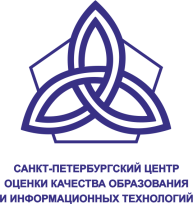 «Санкт-Петербургский центр оценки качества образования и информационных технологий»Информационное письмоо проведении курсов повышения квалификации
во втором полугодии 2018/2019 учебного годапо адресу: Вознесенский пр. д.34-АУважаемые коллеги!Сообщаем вам, что начинается набор в группы:По программе «ИКТ в практике работы учителя-предметника», продолжительность курса 72 часа группа № 18.36.26.Категория слушателей – учителя химии, биологии и географии (уверенные пользователи ПК).Занятия будут проходить по понедельникам и четвергам с 16.00 до 20.10, с 21 марта по 16 мая 2019 года, кабинет № 43.По программе «Эффективная работа в приложениях MS Word и 
MS Excel», продолжительность курса 72 часа, группа № 18.35.25.Категория слушателей - педагогические и административные работники (уверенные пользователи ПК).Занятия будут проходить по вторникам с 10.00 до 14.10 и четвергам с 16.00 до 20.10 
с 19 марта по 14 мая 2019 года, кабинет № 44.По программе «Современные Интернет-технологии в образовании», продолжительность курса 72 часа, группа № 18.32.27.Категория слушателей - педагогические и административные работники (уверенные пользователи ПК).Занятия будут проходить по понедельникам с 16.00 до 20.10 и пятницам с 10.00 
до 14.10 с15 марта по 6 мая 2019 года, кабинет № 46.По программе ««Информационные технологии для работников дошкольных ОУ», продолжительность курса 72 часа, группа № 18.43.22.Категория слушателей – работники дошкольных ОУ (уверенные пользователи ПК).Занятия будут проходить по средам с 10.00 до 14.00 и пятницам с 16.00 до 20.10 
с 15 марта по 8 мая 2019 года, кабинет № 41.По программе «Online-сервисы Интернет в образовательной практике» (с элементами дистанционного обучения), продолжительность курса 36 часов, группа № 18.18.24.Категория слушателей – педагогические и административные работники (уверенные пользователи ПК).Занятия будут проходить по субботам с 10.00 до 15.10 с 23 марта по 27 апреля 
2019 года, кабинет № 41.По программе «СПО для учителей-предметников», продолжительность курса 36 часов, группа № 18.23.21.Категория слушателей – учителя-предметники (уверенные пользователи ПК).Занятия будут проходить по субботам с 10.00 до 15.10 с 16 марта по 20 апреля 2019 года, кабинет № 43.По программе «Интерактивное программное обеспечение для учителей-предметников», продолжительность 36 часов, группа № 18.24.22.Категория слушателей – учителя математики (уверенные пользователи ПК).Программа курса ориентирована на учителей математики, обладающих базовой ИКТ-компетентностью. Цель курса – получить начальные практические навыки в работе с программами интерактивной математике и Интернет-сервисами для использования на уроках математики.В рамках курса рассматривается использование локальных программ и Интернет-сервисов, разработки интерактивных ЭОР для использования на уроках математики, алгебры, геометрии. Базовая программа интерактивной математики - программа GeoGebra (сайт программы www.geogebra.org) позволяет существенно повысить наглядность уроков по математике за счет визуализации графиков различных функций, графического решения систем уравнений, визуализации задач планиметрии и стереометрии, построения сечений многогранников и отлично использует возможности интерактивных досок.Занятия будут проходить по субботам с 10.00 до 15.10 с 23 марта по 27 апреля 
2019 года, кабинет № 44.По программе «Создание дидактических материалов средствами информационных коммуникационных технологий», продолжительность 36 часов, группа № 18.16.22.Категория слушателей – учителя-предметники (уверенные пользователи ПК).Занятия будут проходить по понедельникам (каб.41) и средам (каб.43) с 16.00 
до 20.10 с 20 марта по 15 апреля 2019 года.По программе «Эффективная работа в приложениях MS Word и MS Excel», продолжительность курса 72 часа, группа № 18.35.26.Категория слушателей – педагогические и административные работники (уверенные пользователи ПК).Занятия будут проходить по вторникам с 16.00 до 20.10 и пятницам с 10.00 до 14.10 
с 19 марта по 28 мая 2019 года (без занятий с 1 апреля по 14 апреля 2019 года), 
кабинет № 41.